24. 4 . 2020  PETEK                            ČEBELARSKI KROŽEK                          učitelj: MATJAŽ LIPOVŽmatjaz.lipovz@guest.arnes.siPozdravljeni ,  Danes si bomo pogledali nekaj čebelarskih pripomočkov.  Ti so v vašem učbeniku na strani    63, 64, 65.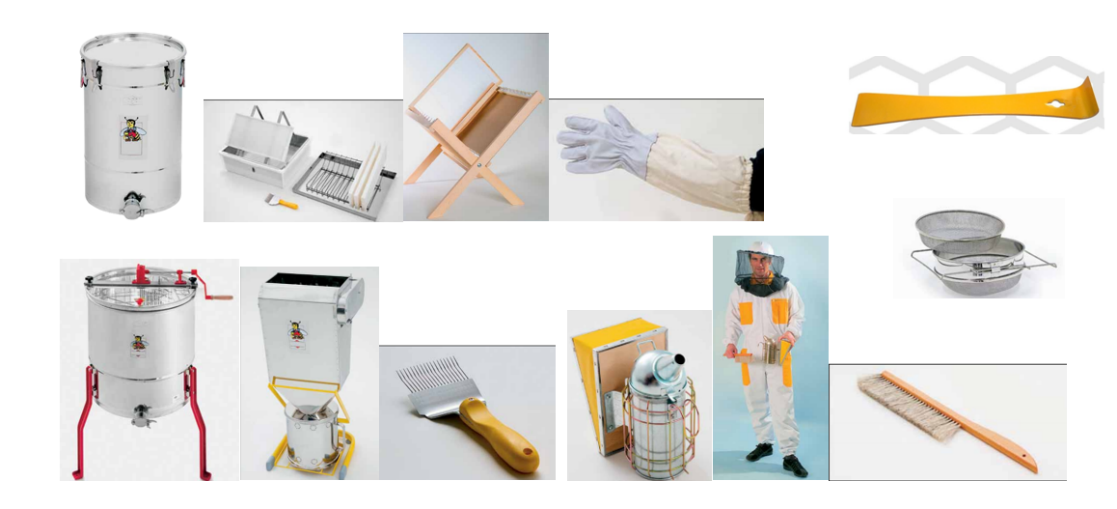 https://www.thinglink.com/card/1310231635270041602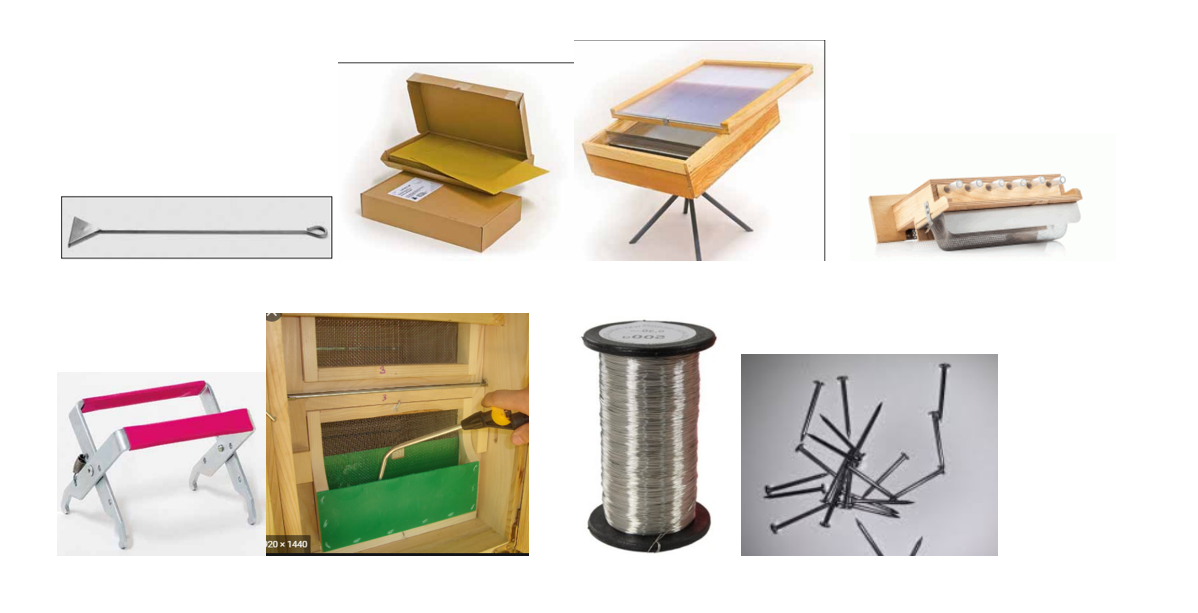 https://www.thinglink.com/scene/1310248037783699458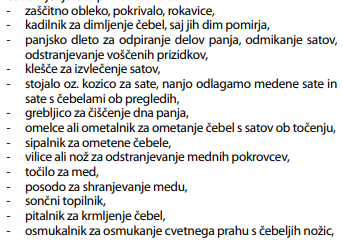 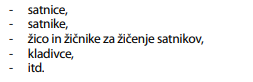 S POMOČJO POVEZAVE UGOTOVI KAKO SE POSAMEZNI PRIPOMOČKI IMENUJEJO.  Uspešno delo. 